Класс: 2 а классТема: Число и кодирование информацииЦели:• закрепить представления учащихся о понятиях «кодирование», «декодирование», «таблица соответствия», расширить их представление о роли кодирования, использовании кодирования в повседневной жизни;• познакомить учащихся со способом кодирования и декодирования с помощью таблицы соответствия (кодовой таблицы)• закрепить навыки использования числовой формы представления информации о размерах предмета, расстоянии и времени;• развивать навыки решения информационных задач по кодированию и декодированию на основе алфавита и порядковых номеров букв в нем.Педагогические задачи:• развивать информационную культуру;• развивать логическое  мышление, наблюдательность и исследовательские качества.Оснащение урока:• Учебник.• РТ № 2.• Письменные принадлежности.• Демонстрационный ПК (или мультимедиа проектор и экран).• Презентация к уроку, программа конструктор чисел.• Заготовка с тестами и вопросами.План урока:1. Мотивация учебной деятельности. Выборочное повторение. Проверка домашнего задания.2. Объяснение нового материала.3. Выполнение заданий в РТ.4. Физкультминутка.5. Компьютерный практикум.6. Подведение итогов.7. Комментарии к домашнему заданию.Ход урокаI. Организационный моментНазначение дежурных, проверка отсутствующихII. Объяснение нового материалаСегодня у нас с вами необычный урок, а урок-путешествие! Мы с вами совершим прогулку в страну Информатики. А сейчас давайте узнаем, кто же будет нашим экскурсоводом, кто будет нам помогать и подсказывать путь.Отгадайте загадку:Жил я посреди двора, Где играет детвора, Но от солнечных лучей Превратился я в ручей    (Снеговик)Верно, именно Снеговик приглашает нас в путешествие на автобусе. И сейчас он предлагает нам отправиться в путь. Сегодня Снеговик будет раздавать снежинки лучшим путешественникам. Тем, кто будут помогать ему, правильно отвечать на вопросы, выполнять задания.Давайте расскажем Снеговику, как нужно правильно вести себя на уроке информатики. Ещё: - не выкрикивать с места, и поднимать рукуА ещё, недостаточно один раз ответить на уроке или выполнить одно задание. Оценка ставится за всю работу на уроке! И так, куда же снеговик приглашает нас? Он оставил нам задание на снегу, где написано имя главного жителя города, в который мы отправимся. Если мы разгадаем имя, то он скажет название города.Но что, же это такое? Внезапно поднялся ветер, и части букв занесло снегом, давайте попробуем догадаться, что же всё-таки Снеговик хотел нам сказать?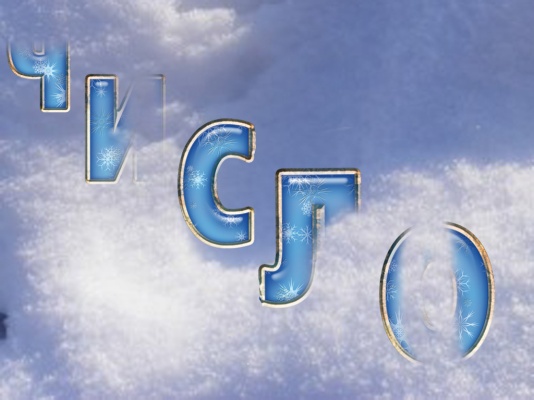 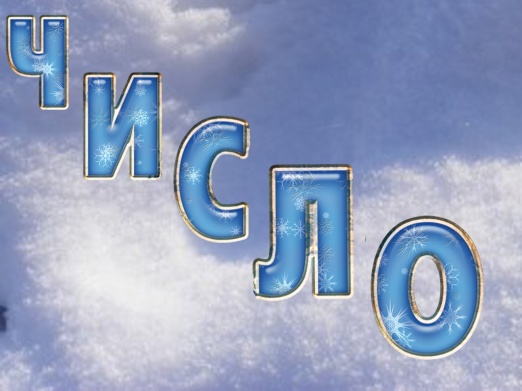 - Да, верно Снеговик главного жителя города зовут Число. - Снеговик, мы отгадали имя главного жителя. Скажи, пожалуйста, название города.(Звучит голос снеговика) Город называется Числоград.Итак, прежде чем отправляться в путешествие мы должны с вами записать дату сегодняшнего урока в тетрадь. Открываем тетрадь на стр. ____- Произнесите дату. Посмотрите, для числа нам отведено маленькое место, сможем ли мы словами записать? (нет)- Верно, поэтому мы записываем в числовой форме.- В жизни мы не обращаем внимания на то, что постоянно занимаемся кодированием информации, преобразуем звуковую форму в текстовую или числовую и обратно. Например, сейчас сказанная нами устно дата при записи на бумаге превратилась в числовую форму. В этом случае мы кодируем информацию. Сегодня во время путешествия Снеговик расскажет нам о Числе и кодировании информации.И сейчас он предлагает нам отправиться в путь.Наш автобус остановился перед светофором.ГОРИТ КРАСНЫЙ СВЕТ СВЕТОФОРА- Ребята, скажите, почему наш автобус остановился?(Потому что у светофора горит красный свет).Правильно, потому что на красный свет ехать нельзя. Так значит светофор это тоже кодированная информация. Мы умеем её обрабатывать, а затем принимать решение – ехать ли дальше или подождать зелёный сигнал светофора.Но вот зажёгся зелёный сигнал светофора, и мы поехали дальше. Доезжаем до остановки № 2.СЛОВА СНЕГОВИКА: Бывают жизненные информационные задачи. Например, необходимо послать тайное сообщение, чтобы никто, кроме получателя, не смог прочитать его. Такую информационную задачу на кодирование называют шифрованием. Один из самых распространенных способов кодирования — замена буквы числом.А сейчас обратите внимание на доску. - Рассмотрите таблицу. Каждую букву алфавита можно обозначить числом (порядковым номером) и записать любое слово в числовой форме, используя кодовую таблицу соответствия.В ней все буквы алфавита пронумерованы по порядку. Мы можем при шифровании сообщения вместо буквы записать ее порядковый номер — числовой код. Если у получателя есть такая же таблица, и он знает правило кодирования, то он легко декодирует и восстановит текст сообщения. Если он этого не знает, то ему надо будет потрудиться, чтобы догадаться, по какому правилу закодировано сообщение.Таблицу, которая отражает правило кодирования и по которой можно закодировать, а затем декодировать сообщение, называют таблицей соответствия или кодовой таблицей.Такая таблица есть в ваших рабочих тетрадях. Снеговик хочет, чтобы мы выполнили задание, используя её. Иначе, он не возьмёт нас с собой дальше в путешествие.ЗАДАНИЕ В ТЕТРАДЯХНа странице 10. Задание № 3- Итак, давайте проверим. Замечательно всё выполнено. Давайте послушаем Снеговика, что же он нам хочет сказать.- Снеговик говорят нам, что пришло время отдохнуть и провести физминутку. Следующая станция. А называется она «Передай закодированное сообщение». Каждый из вас побудет агентом, отправляющим секретное сообщение, вам нужно будет закодировать слово с помощью таблицы порядковых номеров, записать его на листе в поле «Закодированное слово». Будьте внимательны при кодировании!!!Задание «Передай закодированное сообщение»ФИ:_________________________________________________________Закодированное слово: СНЕГОВИКЗадание «Передай закодированное сообщение»ФИ:_________________________________________________________Закодированное слово: СНЕЖИНКАДавайте теперь проверим! - Отдайте назад шифровку соседу. Давайте проверим, верно ли поработали агенты-расшифровщики. Если верно, то ставим оценку «5», если только половина слова, то «4», если вообще не верно, то «2».III. Компьютерный практикум- А теперь мы подобрались к предпоследней остановке. Здесь нужно выполнить задание на компьютере4 год обучения – Кодирование как способ обработки информации – цветок – 4 заданиеIV. Подведение итогов- А теперь давайте расскажем Снеговику, что же нового мы сегодня узнали.• С помощью чего можно представить на бумаге услышанную числовую информацию?!!!!!!!!• Каждую букву алфавита можно обозначить числом (порядковым номером) и записать любое слово в числовой форме, используя кодовую таблицу соответствия.• Что есть в кодовой таблице, которую мы сегодня с вами использовали для кодирования информации???V. Домашнее задание- И последняя остановка – Домашнее заданиеЗадания в РТVI. Подведение итоговРебята, посмотрите, Снеговик что-то хочет достать из своего волшебного мешка!- Мне понравилось с вами путешествовать и поэтому я передаю вам свои подарки.ГРАМОТЫАБВГДЕЁЖЗ123456789ИЙКЛМНОПР101112131415161718СТУФХЦЧШЩ192021222324252627ЪЫЬЭЮЯ282930313233АБВГДЕЁЖЗ123456789ИЙКЛМНОПР101112131415161718СТУФХЦЧШЩ192021222324252627ЪЫЬЭЮЯ282930313233